MUNICIPIO DE TLAJOMULCO DE ZÚÑIGA, JALISCOOFICIALÍA MAYOR “CONVOCATORIA DE LICITACIÓN PÚBLICA LOCAL”OM-43/2022“ADQUISICIÓN DE ARRENDAMIENTO DE CAMIONES COMPACTADORES DE BASURA CON SERVICIOS INCLUIDOS PARA EL GOBIERNO MUNICIPAL DE TLAJOMULCO DE ZÚÑIGA, JALISCO (RECORTADA)”El Municipio de Tlajomulco de Zúñiga, Jalisco a través de su Unidad de Compras ubicada en el primer piso del edificio de la calle Higuera número 70, Colonia Centro en Tlajomulco de Zúñiga, Jalisco, con teléfono 01 (33) 32 83 44 00 invita a las Personas Físicas y Morales interesadas, a participar en la LICITACIÓN PÚBLICA LOCAL para la “ADQUISICIÓN DE ARRENDAMIENTO DE CAMIONES COMPACTADORES DE BASURA CON SERVICIOS INCLUIDOS PARA EL GOBIERNO MUNICIPAL DE TLAJOMULCO DE ZÚÑIGA, JALISCO (RECORTADA)”, ello de conformidad con el artículo 134 de la Constitución Política de los Estados Unidos Mexicanos, así como el procedimiento que se establece en el Capítulo Segundo “De la Licitación Pública”, previsto por la Ley de Compras Gubernamentales, Enajenaciones y Contratación de Servicios del Estado de Jalisco y sus Municipios, y a efecto de normar el desarrollo de la presente Licitación, se emiten las siguiente:CONVOCATORIA:CRONOGRAMAPara los fines de estas bases, se entiende por:Las Bases de Licitación así como sus respectivos anexos fueron aprobados por unanimidad por el Comité de Adquisiciones del Municipio de Tlajomulco de Zúñiga, Jalisco; la propuesta del “LICITANTE” deberá sujetarse a las especificaciones señaladas en las Bases de esta Licitación y de cada uno de sus Anexos y para ello cada uno de los licitantes deberá de inscribirse en el presente proceso mediante el pago de derechos de Bases de Licitación y registro en lista de licitantes, ello con fundamento en el artículo 133 fracción IX de la Ley de Ingresos del Municipio de Tlajomulco de Zúñiga, Jalisco, por ello deberán de acudir con la orden de pago adjunta al formato PDF que se encuentra firmado de esta convocatoria a cualquiera de las cajas de la 6 a la 16 de la recaudadora central ubicada en Planta Baja de la calle Higuera no. 70, del Centro Administrativo Tlajomulco CAT, Colonia Centro, Tlajomulco de Zúñiga, Jalisco a pagar la cantidad señalada en el apartado costo de las bases, una vez hecho esto se le entregará un recibo oficial con el que deberá de acudir a la Dirección de Recursos Materiales ubicadas en calle Higuera no. 70, primer piso del Centro Administrativo Tlajomulco CAT, colonia Centro, Tlajomulco de Zúñiga, Jalisco, lugar donde se deberá de registrar y le entregaran copias simples y formato Word de la Convocatoria, Bases y Anexos del presente proceso.A t e n t a m e n t eLic. Raúl Cuevas Landeros Director de Recursos Materiales  ESPECIFICACIONESOM-43/2022 “ADQUISICIÓN DE ARRENDAMIENTO DE CAMIONES COMPACTADORES DE BASURA CON SERVICIOS INCLUIDOS PARA EL GOBIERNO MUNICIPAL DE TLAJOMULCO DE ZÚÑIGA, JALISCO (RECORTADA)”El Municipio de Tlajomulco de Zúñiga, Jalisco tiene el requerimiento principal de obtener en  arrendamiento camiones compactadores de basura en los que se incluya: servicio de GPS, placas de vehículos del Estado de Jalisco, Refrendo 2022 y subsecuentes, Verificaciones correspondientes y Servicio de Mantenimiento Preventivo y Correctivo, Rotulación, Entrega en sitio, Call Center de atención a clientes, las unidades en arrendamiento deberán ser modelo 2023 o superior, color blanco y con las siguientes características (mínimas):ORDEN DE PAGOBASES DE LICITACIÓN OM-43/2022Favor de llenar a máquina o con letra de moldeNúmero de LicitaciónOM-43/2022 Pago de Derechos de las Bases$6,000.00 de conformidad con el artículo 140 fracción IX de la Ley de Ingresos del Municipio de Tlajomulco de Zúñiga, Jalisco.Aprobación de Bases por el Comité Viernes 30 de septiembre del 2022Publicación de la Convocatoria en el portal web del Municipio de Tlajomulco de Zúñiga, Jalisco (en formato descargable)Viernes 30 de septiembre del 2022Entrega de preguntas para Junta Aclaratoria y correo electrónico para el envío de preguntasHasta el lunes 03 de octubre del 2022 a las 10:00 horas, correo: licitaciones@tlajomulco.gob.mxFecha, hora y lugar de la celebración de la primera Junta de Aclaraciones (art. 59, F. III, Ley)Lunes 03 de octubre 2022 a las 14:00 horas, la Dirección de Recursos Materiales, primer piso del Centro Administrativo (CAT), ubicado en la calle de Higuera número #70, Colonia Centro, Tlajomulco de Zúñiga, Jalisco, México.Fecha, hora y lugar de celebración del acto de presentación de proposiciones (art. 59, F. III, Ley)La presentación de proposiciones iniciará el jueves 06 de octubre 2022 a las 9:00 y concluirá a las 9:15 horas en el inmueble ubicado en Independencia 105 Sur, colonia centro en Tlajomulco de Zúñiga, Jalisco.Fecha, hora y lugar de celebración del acto de apertura de proposiciones (art. 59, F. III, Ley)La apertura de proposiciones iniciará el jueves  06 de octubre 2022 a las 9:16 horas en el inmueble ubicado en Independencia 105 Sur, colonia centro en Tlajomulco de Zúñiga, Jalisco.Resolución del ganadorEn fecha de apertura de proposiciones o hasta 20 días hábiles posteriores, mismo lugar. Origen de los Recursos (art. 59, F. I, Ley)Municipal Carácter de la Licitación (Art. 55 y 59, F. IV, Ley)LOCAL Idioma en que deberán presentarse las proposiciones, anexos y folletos (Art. 59, F. IV, Ley)EspañolEjercicio Fiscal que abarca la Contratación (Art. 59, F. X, Ley)2022, 2023 y 2024Se acredita la suficiencia presupuestal (Art. 50, Ley)SITipo de contrato (Art. 59, F. X, Ley)Contrato o pedido (Orden de Compra) cerradoAceptación de proposiciones Conjuntas (Art. 59, F. X, Ley) SIAdjudicación de los Bienes o Servicios (por partida/todo a un solo proveedor (Art. 59, F. XI, Ley)Se adjudicará a un solo licitanteÁrea requirente de los Bienes o Servicios.Oficialía Mayor La partida presupuestal, de conformidad con el clasificador por objeto del gasto3252Participación de testigo Social (Art. 37, Ley)NOCriterio de evaluación de propuestas (Art. 59, F. XII, Ley)BinarioDescripción detallada de los bienes o servicios con requisitos técnicos mínimos, desempeño, cantidades y condiciones de entrega (Art. 59, F. II, Ley)Anexo 1Anexos que cuenta con la relación enumerada de requisitos y documentos que deberán de presentar los licitantes incluyendo:1.- Acreditación Legal2.- Manifestación de NO encontrarse en los supuestos del Art 52 de la Ley3.- Manifestación de Integridad y NO colusión4.- Demás requisitos que sean solicitados              Anexo 3              Anexo 4              Anexo 4              Anexo 1 y 2Plazo de presentación de propuestas (Art. 60, Ley)Normal: 6 días (recortada)Domicilio de las Oficinas del Órgano Interno de Control Municipal lugar donde podrán presentarse inconformidades.Independencia 105 Sur, colonia centro en Tlajomulco de Zúñiga, Jalisco“CONVOCANTE”Municipio de Tlajomulco de Zúñiga, Jalisco“DOMICILIO”Higuera No. 70, Col. Centro, Tlajomulco de Zúñiga, Jalisco. “COMITÉ”Comité de Adquisiciones del Municipio de Tlajomulco de Zúñiga, Jalisco“UNIDAD CENTRALIZADA DE COMPRAS”Unidad Centralizada de Compras de Recursos Materiales (Higuera no. 70, primer piso del Centro Administrativo Tlajomulco CAT, Colonia. Centro, Tlajomulco de Zúñiga, Jalisco).“LEY”Ley de Compras Gubernamentales, Enajenaciones y Contratación de Servicios del Estado de Jalisco y sus Municipios“LICITANTE” Persona Física o Moral (Razón Social) Licitante en el  proceso de licitación.“REGLAMENTO”Reglamento de Adquisiciones para el Municipio de Tlajomulco de Zúñiga, Jalisco“PROVEEDOR”Licitante Adjudicado.“PROCESO”La adquisición de: “ADQUISICIÓN DE ARRENDAMIENTO DE CAMIONES COMPACTADORES DE BASURA CON SERVICIOS INCLUIDOS PARA EL GOBIERNO MUNICIPAL DE TLAJOMULCO DE ZÚÑIGA, JALISCO (RECORTADA)” los cuales están descritos en los anexos de las presentes bases.PARTIDACANTIDAD (*hasta)UNIDADMarca y Modelo 16Camión compactador de basura de 8 yardas, con las siguientes especificaciones: Motor mínimo de 3.9 litros, 4 cilindros, nivel de emisiones Euro V, potencia de 160 HP mínimo, torque de 380 lb/pie, transmisión manual, frenos ABS, tanque de combustible mínimo de 180 litros, aire acondicionado, radio AM/FM, capacidad de carga 8 toneladas.Recolector Compactador de carga trasera de 8 yds³.Capacidad: 8 yd³ (6.1 m³).Especificaciones generales y mínimas de compactador: DimensionesAncho carrocería (A): 75” (190.5 cm)Largo carrocería (B): 189” (480.1 cm)Altura carrocería (C): 61” (154.9 cm) Peso aproximado de carrocería: 6,130 lbs (2,780 kg) Capacidad de tolva: 1 yd³ (2.3 m³) Ancho apertura tolva: 54” (137.2 cm) Altura carga: 3.5” (8.89 cm) Tiempo ciclo tolva (sec): 8-10Bastidor: fabricado con canal de 6” y piso de ¼” G-50 Piso Superior: Fabricado en acero Cal. 10 G-80Techo: Fabricado en acero Cal. 10 G-80Laterales: En acero Cal. 10 G-80, seccionado con diseño semieliptico.Placa Eyección: Fabricada en Cal. 10 G-50, con deslizador fabricado en NylamidPlaca Barrido: Fabricada en acero de ¼” G- 50Tolva superior e inferior: Fabricada en acero Cal. 10.Piso Tolva: Fabricado en acero de ¼” G- 50.Especificaciones de Cilindros Hidráulicos Cilindro deslizante (2): 2.5” (6.4 cm) Cilindro barrido (2): 2.5” (6.4 cm) Cilindro tolva (2):2.5” (6.4 cm)  Cilindro expulsión (telescópico): 6.5” (16.5 cm)Sistema Hidráulico Toma fuerza: Localización acoplado a la caja del camión.Depósito de aceite hidráulico: Capacidad 25-30 galones. Flujo aceite / bomba STD 20 GPM Presión operación 2,000 PSI Mangueras hidráulicas ruptura 4 a 1 Filtro Hidráulico 10 micrón RPM Motor 1,000-1,200 RPMBomba hidráulica: Presión máxima 2,500 PSI.Equipo Estándar: Ciclo automático Sistema de parado y reverso de compactación Kit aceleración Seguros automáticos compuerta Alarma retroceso Barra de luz Luces LED (todas) Visor de medida reserva aceite Medidor presión aceite Cilindros nitrurados Puerta acceso lateral Bocina alerta conductor Indicador apertura compuerta Pernos en gradas traseras Estribo trasero para transporte de operariosPintura:De alto desempeño de poliuretano con excelente resistencia química resistencia al ambiente, a la humedad, a los solventes y a la abrasión, en color blanco.Rotulación: De seguridad en vinil23Camión compactador de basura de 13 yardas, con las siguientes especificaciones: Motor mínimo de 6.3 litros, 6 cilindros, nivel de emisiones Euro V, potencia de 200 HP mínimo, torque de 600 lb/pie, transmisión manual, frenos ABS, tanque de combustible mínimo de 350 litros, aire acondicionado o ventilación, radio AM/FM, capacidad de carga 10 toneladas.Recolector Compactador de carga trasera de 13 yds³.Capacidad: 13 yd³ (9.9 m³).Especificaciones generales y mínimas de compactador: DimensionesAncho carrocería (A): 96” (243.8 cm)Largo carrocería (B): 209.5” (539.8 cm)Altura carrocería (C): 71” (180.3 cm) Peso aproximado de carrocería: 10,012 lbs (4,540 kg) Capacidad de tolva: 2.5 yd³ (1.9 m³) Ancho apertura tolva: 74” (188.0 cm) Tiempo ciclo tolva (sec): 26-30Especificaciones de Cilindros Hidráulicos Cilindro deslizante (2): 4.5” (11.4 cm) Cilindro barrido (2): 5” (12.7 cm) Cilindro tolva (2):4” (10.2 cm) Cilindro expulsión (telescópico)n: 6.5” (16.5 cm)Especificaciones construcción de carroceríaConstrucción de la caja: Techo, laterales, piso (laterales), panel deexpulsión, tolva superior e inferior en acero de alta resistencia cal. 10 GA. Piso central, panel barrido y piso de tolva en acero de alta resistencia de Cal. 10 GA Panel deslizante en acero de alta resistencia de 7 GA.Sistema Hidráulico Toma fuerza: Localización acoplado a la caja del camión.Depósito de aceite hidráulico: Capacidad 40-45 galones. Flujo aceite / bomba STD 27 GPM RPM Motor 1,000-1,200 RPM Mangueras hidráulicas ruptura 4 a 1 Filtro Hidráulico 10 micrónBomba hidráulica: Presión máxima 2,500 PSI.Equipo Estándar: Ciclo automático Sistema de parado y reverso de compactación Kit aceleración Seguros automáticos compuerta Alarma retroceso Barra de luz Luces LED (todas) Visor de medida reserva aceite Medidor presión aceite Cilindros nitrurados Puerta acceso lateral Bocina alerta conductor Indicador apertura compuerta Pernos en gradas traseras Estribo trasero lateral para transporte de operarios Cámara de ReversaPintura:De alto desempeño de poliuretano con excelente resistencia química resistencia al ambiente, a la humedad, a los solventes y a la abrasión, en color blanco.Rotulación de seguridad.31Camión compactador de basura de 20 yardas, con las siguientes especificaciones: Motor mínimo de 6.3 litros, 6 cilindros, nivel de emisiones Euro V, potencia de 200 HP mínimo, torque de 600 lb/pie, transmisión manual, frenos ABS, tanque de combustible mínimo de 350 litros, aire acondicionado o ventilación, radio AM/FM, capacidad de carga 10 toneladas.Recolector Compactador semi elíptico de carga trasera de 20 yds³.Capacidad: 20 yd³ (15.3 m³).Especificaciones generales y mínimas de compactador: Dimensiones:Ancho carrocería (A): 96” (243.8 cm)Largo carrocería (B): 244.5” (621.0 cm)Altura carrocería (C): 83” (210.8 cm) Peso aproximado de carrocería: 11,227 lbs (5,191 kg) Capacidad de tolva: 3 yd³ (2.3 m³) Ancho apertura tolva: 74” (188.0 cm) Tiempo ciclo tolva (sec): 26-30Especificaciones construcción de carrocería Bastidor en canal estructural de 8” con refuerzos en placa de ¼”. Techo, laterales, piso (laterales), panel de expulsión, en acero de alta resistencia con118,000 PSI de resistencia a la tensión, en calibre 10. Travesaño y refuerzo inferior de caja, en acero de alta resistencia con 118,000 PSI de resistencia a la tensión, en calibre de ¼”. Panel deslizante, costados inferiores de tolva, en acero de alta resistencia con118,000 PSI de resistencia a la tensión, en calibre de 3/16”. Correderas de panel deslizante en polímero UHMW, colocadas sobre placa de ½” con232,000 PSI de resistencia a la tensión. Piso central, panel barrido, piso de tolva y potes de caja, en acero de alta resistenciacon 65,000 PSI de resistencia a la tensión, en calibre de ¼”. Correderas de panel de expulsión, 4 piezas de polímero UHMW, colocadas sobre placa troquelada de ¼” con 65,000 PSI de resistencia a la tensión. Tanque de lixiviados debajo de la tolva con una capacidad de 100 litros. Acceso para limpieza y mantenimiento y descarga de lixiviados. Puerta de acceso para mantenimiento de tanque hidráulico y cilindro de expulsión.  Soportes de cilindros, en acero de alta resistencia, con 58,000 PSI de resistencia a la tensión, en calibres de ¾” y 1”.Sistema HidráulicoEspecificaciones de Cilindros Hidráulicos: Cilindro deslizante (2): 4.5” (11.4 cm). Cilindro barrido (2): 5” (12.7 cm). Cilindro tolva con válvula de seguridad, para evitar regreso. (2):4” (10.2 cm). Cilindro expulsión (telescópico)n: 6.5” (16.5 cm).Toma fuerza: Localización acoplada a la caja del camión, con activación manual en la cabina del piloto e interruptor de encendido.Bomba hidráulica: Presión máxima 2,500 PSI.Depósito de aceite hidráulico: Capacidad 40-45 galones. Flujo aceite / bomba STD 27 GPM. RPM Motor 1,000-1,300 RPM. Mangueras hidráulicas ruptura 4 a 1. Filtro de succión. Filtro Hidráulico de retorno10 micrón.Equipo Estándar: Ciclo automático. Sistema de parado y reverso de compactación. Aceleración automática en la compactación. Aceleración manual. Paro de emergencia manual. Sensor de paro en puerta de acceso a caja. Seguros automáticos de tolva. Alarma retroceso. Barra de luz. Luces LED de navegación. Luces LED de tránsito. Luces trabajo interiores. Mirilla de nivel de aceite. Cilindros nitrurados. Bocina alerta conductor. Indicador de apertura de tolva. Estribo antiderrapante trasero lateral para transporte de operarios. Cámara de Reversa. Sellos de neopreno entre caja y tolva para evitar derrame de lixiviados. Pasamanos laterales en tubo de ¾”. Graseras en todos los puntos de rotación.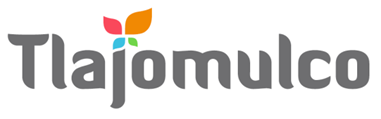 MUNICIPIO DE TLAJOMULCO DE ZÚÑIGA, JALISCODIRECCIÓN DE RECURSOS MATERIALESMUNICIPIO DE TLAJOMULCO DE ZÚÑIGA, JALISCODIRECCIÓN DE RECURSOS MATERIALESDATOS DE LICITACIÓNDATOS DE LICITACIÓNIMPORTE: $6,000.00 CON LETRA: SON SEIS MIL PESOS, 00/100, M. N.IMPORTE: $6,000.00 CON LETRA: SON SEIS MIL PESOS, 00/100, M. N.OM-43/2022 “ADQUISICIÓN DE ARRENDAMIENTO DE CAMIONES COMPACTADORES DE BASURA CON SERVICIOS INCLUIDOS PARA EL GOBIERNO MUNICIPAL DE TLAJOMULCO DE ZÚÑIGA, JALISCO (RECORTADA)”DATOS DEL LICITANTEDATOS DEL LICITANTELICITANTE R. F. C.NO. DE PROVEEDOR (PARA EL CASO DE CONTAR CON NÚMERO)NOMBRE DE REPRESENTANTETELÉFONO CELULAR DE CONTACTOCORREO ELECTRÓNICO Sello autorización área responsableLic. Raúl Cuevas Landeros Director de Recursos Materiales  Sello autorización área responsableLic. Raúl Cuevas Landeros Director de Recursos Materiales  